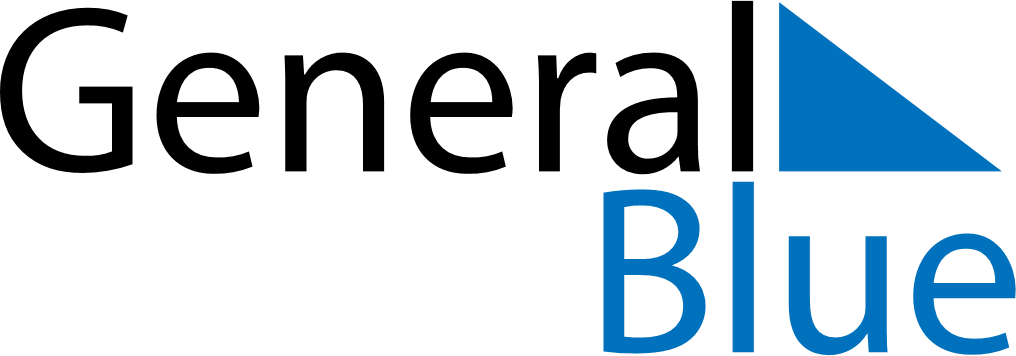 Weekly CalendarDecember 6, 2026 - December 12, 2026Weekly CalendarDecember 6, 2026 - December 12, 2026Weekly CalendarDecember 6, 2026 - December 12, 2026Weekly CalendarDecember 6, 2026 - December 12, 2026Weekly CalendarDecember 6, 2026 - December 12, 2026Weekly CalendarDecember 6, 2026 - December 12, 2026SundayDec 06MondayDec 07MondayDec 07TuesdayDec 08WednesdayDec 09ThursdayDec 10FridayDec 11SaturdayDec 126 AM7 AM8 AM9 AM10 AM11 AM12 PM1 PM2 PM3 PM4 PM5 PM6 PM